1.- Escribe con cifras las siguientes cantidades:    a) doce mil ciento treinta y cincob) quinientos mil seiscientos ochoc) tres millones cuatrocientos siete mil nueved) cuarenta y siete millones tres mil veintee) dos mil cuatrocientos ochenta y cinco millones ciento cuarenta y seis mil trescientos setenta2.- Calcula los cinco primeros múltiplos y todos los divisores de cada uno de los siguientes números:a) 24b) 27c) 48d) 25e) 563.- Completa la tabla siguiente con las palabras SI o NO.     4.- Aplica el criterio de divisibilidad por 11 para averiguar cuáles de los siguientes números son divisibles por 11. Señálalos y explica el porqué.a) 2827b) 5005c) 3233d) 39e) 5287265.- Descompón en factores primos los siguientes números:a) 2000b) 3960c) 1080d) 27726.- Halla el máximo común divisor de los siguientes números:a) 121 y 39b) 45, 55 y 150c) 27 y 64d) 20, 15 y 30e) 18, 36 y 24f) 38, 39 y 497.- Halla el mínimo común múltiplo de los siguientes números:a) 8 y 12b) 2, 4 y 6c) 16 y 8d) 15, 5 y 35e) 18 y 10f) 18, 36 y 88.- Luis va a la biblioteca cada 10 días y José cada 12. ¿Cada cuántos días coinciden juntos en la biblioteca?9.- Se quiere cubrir un mosaico de  de largo y  de ancho con teselas cuadradas iguales lo más grandes posibles. ¿Cuánto mide el lado de cada tesela? ¿Cuántas teselas se necesitan?10.- Ordena de mayor a menor los siguientes números enteros y después represéntalos en la recta numérica:3,  – 2 ,  5,  – 1 ,  2  y  011.- Realiza las siguientes sumas de números enteros:a) (– 12 ) + 5 + (– 3) + 10b) 9 + (– 3) + (– 12) + 2c) (– 15) + 12 + 7 + (– 12)d) (– 6) + 8 + (– 25) + (– 3)12.- Realiza las siguientes restas de números enteros:a)  13 – 25b)  (– 15) – (– 12)c)  7 – (– 14)d)  (– 5) – 6 13.- Realiza las siguientes multiplicaciones de números enteros:a) 10 · (– 5)b) (– 4) · (6) · (3)c) 7 · (– 10) ·9d) (– 12) · 18 · (– 144)14.- Realiza las siguientes divisiones de números enteros:a) (– 12) : (– 4)=b) 64 : (– 8)=c)  (– 28) : 7=d) (– 121) : 1115.-Resuelve:a)   5 + (+3)=b)   7 + (– 4)=c)   –12 + (–1)=d)   –15 + (+8)= e)    –5 – (+2 )=f)   7 – (+3)=g)  –1 – 4 + (–3) – (–2)16.-Realiza las operaciones y calcula el resultado:a)  8+ (5 – 2 +1)=b)  – 7 – (6 + 3 –5)=c)   17 + (4 –1) + 6  			                d)  2 – (5 + 4 – 3 – 1) + 9=e)   – 5 – [– 3 + (– 4) – (– 1)]17.-Realiza las siguientes operaciones:a)   4 + 2 · 3 – 5 – 2 · 7 =b)   (4 + 2) · 3 – (5 – 2) · 7 =c)   4 + 2 · (3 – 5) – 2 · 7 =d)   (4 + 2) · (3 – 5) – 2 · 7 =e)   24 : (12 – 54 : 9) + 3 · (15 – 12 : 3) + 5 – 4 : 2 =f)   98 – 38 : 19 + 4 · 6 : 3 – 2 · (56 : 7 + 2) =18.- Operaciones combinadas:       a)    3 + 2 · 5b)    ( 3 + 2 ) · 5c)    7 – 3 · 2d)    ( 7 – 3 ) · 2e)   f)   g)   h)   i) j) 19.- Realiza las siguientes operaciones:– 14  + [18 : (– 3)][12 + (– 3) · 5] + (– 15 : 3 + 2)[– 24 : (– 6) + 2] + 9[– 18 + (– 15) : 5] + (– 2 · 3 +9)20.- En una granja, entre gallinas, conejos y patos, hay 250 cabezas. Sabiendo que hay 39 gallinas y que el número de conejos supera al de gallinas en 137 unidades, ¿cuál es el número de patos?    21.- Escribe en forma de potencia los siguientes productos y halla su valor:(-3)3 · (-3)2 · (-3)23 · 2 · 26(-5)3 · (-5)29 · 33 · 349 · 7322.- Calcula las siguientes potencias de potencia:(34)2[(-3)2]3[(-7)2]3(103)3[(-2)4]323.- Completa el número que falta: base o exponente.     a)   2      = 8b) 5     = 625c) 3     = 27d)        3  = 64e)         5 = 3224.- Expresa en forma de potencia:   a)  b)  c)  d)   e)  25.- Calcula la raíz cuadrada de cada uno de los siguientes números: a) 324b) 7275c) 2116d) 12544e) 10669f) 4708926.- Un jardinero tiene que plantar 1444 árboles formando un cuadrado. ¿Cuántos árboles tendrá cada lado?27.- Calcula:a) -15 - 3 · [16 : (2 -4) + 5 · 2] - 6 · (-1 - 4) =b) (45 - 9) : (-1 + 4) - (6 · 9 - 14 : 2 · 5) = 28.- Resuelve escribiendo el proceso seguido paso a paso:a)  6 - 9 - 2 + 8 + 5 + 2 =b)  3 + 6 - 7 + 2 - 5 + 7 =29.- Calcula los siguientes productos y cocientes de números enteros:a)  (+7) · (-2) · (+4) =b)  (+5) · (-2) · (-11) =c)  (-600) : (-30) =d)  (-72) : (+6) =30.- Quita paréntesis y calcula:a)  (+4) - (+8) - (-3) + (+2) - (-5) =b)  15 - (6 - 2 - 8) + (2 - 7) =c)  10 - [8 - (3 - 7)] =31.- Calcula atendiendo a la prioridad de las operaciones:a)  25 - (-5) · (+5) =b)  40 + (-6) · (+6) =c)  64 : (-8) - (-5) =d)  30 - (-20) : (-4) =32.- Resuelve escribiendo el proceso seguido paso a paso:a)  (-5) · [(+5) + (+2) - (4 + 6 - 1)] =b)  (-4) · (+2) - [(-3) + (-5) - (-6)] =33.- Completa los números que faltan:a)   576 - 243 =  ____ - 200b)   1020 - 960 = ____  - 90034.- Sabiendo que 348 - 197 = 151,  completa los números que faltan sin hacer operaciones:a)   348 - ( 197 - 21 ) = 151 +   _____ b)   348 - ( 197 + 19 ) = 151 -  _____35.- Roentgen  descubrió los rayos X en 1895 cuando tenía 50 años y  28 años más tarde murió. ¿En qué año nació y   en cuál murió?36.- Thomas Alva Edison nació el mismo año que Alexander Graham Bell, y murió 9 años más tarde. Bell inventó el teléfono en 1876, con 29 años de edad y murió 46 años más tarde. ¿En qué año nació y murió Edison?37.- María ha pensado un número, le ha sumado 19 unidades y luego le ha restado 24 obteniendo como resultado 41. ¿Qué número ha pensado María?38.- En las fiestas del pueblo de los abuelos de Javier, al concierto del sábado asistieron 1 596 personas y al del domingo 933. Estima la diferencia de asistencia entre ambos días redondeando a la centena.39.- El divisor de una división es 15, el cociente 24 y el resto 11. ¿Cuál es el dividendo?40.- Calcula el cociente y el resto de las siguientes divisiones:348 514 : 36 14 803 : 5741.- En una división exacta, el dividendo es 405 y el cociente, 27. Calcula el divisor.42.- Realiza las siguientes operaciones:a)   3 · 4 : 2 + (27 : 3 - 6) b)   (53 - 3 : 1) - 4 · 5 : 2 c) 9 · 5 : 3 + 12 · 4 =d) 36 · 2 + 16 : 8 · 7 - 14 43.- 16.Calcula:a)  62 751 + 32 517 + 23 456 =b)  65 873 - 57 961 =c)  449 · 57 =d)  253968 : 39 =44.- En una papelería, una docena de lápices cuesta 13 €. ¿Cuál es el precio total de la venta de 288 lápices?45.- Aproxima a los millares, por redondeo, los siguientes números:46.-  Calcula:a)  6 · 7 - 4 · 6 + 8 - 3 =b)  23 - 5 · (6 - 2) + 9 =c)  4 · 3 + 7 - 2 · 4 + 3 · (9 - 5) =47.- Ana tiene 40 libros que quiere colocar en montones de manera que todos ellos tengan el mismo número de libros. ¿De cuántas formas puede hacerlo?48.- Escribe 3 múltiplos de 5 que tengan como factor al número 2.49.- ¿De cuántas formas puedo colocar 46 rotuladores en cajas del mismo número?50.- De los números 77, 253, 420, 5 334, señala cuáles son divisibles por 3, 10 y 11, sin hacer ninguna operación y explica por qué.51.- Entre los siguientes números 45, 614, 846, 1025,¿Cuáles son múltiplos de 3?¿Cuáles son múltiplos de 5?¿Hay algún número múltiplo de 15?52.- Calcula todos los divisores de:3048153.- Razona si son verdaderas o falsas las siguientes afirmaciones.Si un número es divisor de otro, este es múltiplo del primero.Un número es múltiplo de sí mismo.Si un número divide a otro, entonces la división del primero por el segundo es exacta.Si un número divisible por otro, entonces el primero es divisor del segundo.54.- Halla los 5 primeros múltiplos y todos los divisores de:1148755.- Calcula del número 36:a)   Todos los divisores.b)   Los tres primeros múltiplos.56.- Sin hacer operaciones di si el número 30 360 es divisible por 2,  3,  5,  9, 10 y 11 y explica por qué.57.- Escribe la descomposición en factores primos de los siguientes números:21030019858.- Escribe los siguientes números como producto de sus factores primos:   a)   76   b)   5859.- Escribe los siguientes números como producto de sus factores primos:   a)   126   b)   16160.- Escribe todos los primos entre 40 y 80.61.- Clasifica en primos y compuestos los números: 163, 319, 451, 641, 126762.- Calcula:9 · 10 : 5 + 4 : 2 · 6 - 14 : 7 =36 : 4 · 2 + 14 : 7 · 5 - 9 =63.- Realiza las siguientes operaciones en el orden correcto:28 · 4 : 2 - 16 : 8 · 9 =17 - 3 · 5 + 24 : 6 · 8 =(32 - 18) : (2 · 7) =64.- Halla el resultado de las siguientes operaciones:315 : (16 - 11) - 3 · (2 + 6) - (7 - 1) =20 · 18 - (6 + 9) : 3 · 10 =65.- Descompón en factores primos:a)  24b)  165c)  24866.- Calcula:a)  m.c.m. (9, 12)b)  m.c.m. (25, 50)c)  M.C.D. (8, 12)d)  M.C.D. (18, 24)67.- Calcula descomponiendo en factores primos:a)  m.c.m. (16, 18)b)  m.c.m. (12, 24, 36)c)  M.C.D. (28, 36)d)  M.C.D. (60, 72)68.- Un granjero ha recogido de sus gallinas 30 huevos morenos y 80 huevos blancos. Quiere envasarlos en recipientes con la mayor capacidad posible y con el mismo número de huevos (sin mezclar los blancos con los morenos). ¿Cuántos huevos debe poner en cada recipiente?69.- Un cometa es visible desde la tierra cada 16 años, y otro, cada 24 años. El último año que fueron visibles conjuntamente fue en 1968. ¿En qué año volverán a coincidir?70.- Calcula el valor absoluto de -3 y el opuesto de 1. Representa en la recta real todos estos números.71.- Escribe un par de números que tengan por valor absoluto cada uno de los siguientes números:   a)   30   b)   21672.- Luis debe 5 € a Ana y 6 € a Laura. Expresa con números enteros las cantidades que debe Luis.73.- Ordena de mayor a menor los siguientes números enteros:  -9, +6, 0, -3, -8, + 5, + 2.74.- Ordena de menor a mayor:+3, +6, - 4, - 10, - 8.0, -7, -9, -2, + 5, +1.75.- Escribe todos los números enteros cuyo valor absoluto este situado entre los opuestos de los números 3 y -2.76.- Representa en la recta todos los números enteros cuyo valor absoluto es menor que 577.- Calcula:   a)   5 - (-4 -7 + 6)   b)   -6 - (5 +3 - 15)78.- Realiza las siguientes operaciones:   a)   (23 - 7) · (90 : 32) =   b)   (-3)2 - 7 + 5 · (-2)3 =79.- Realiza la siguiente operación:   7 - (8 - 6 - 12)   a)   Resolviendo en primer lugar la operación indicada en el paréntesis.   b)   Sin hacer primero la operación del paréntesis.80.- Calcula:   a)   15 - (-4 - 14)   b)   -3 - (5 +30 - 5)81.- Realiza las siguientes operaciones:   a)   - 7 · 2 - (4 + 6 : 2 ) - 5 =   b)   3 + 2 · 2 - 5 · (-6 + 1) =82.- Realiza las siguientes operaciones en el orden adecuado:-5 + 5 · (-2) - 18 : (-2 - 4) =21 : (-7) · 4 + (-9) · (-3 + 8) - [13 - 2 · 7] =83.- En una cinta de vídeo has grabado dos documentales de 15 minutos y tres vídeos musicales de 5 minutos. Después borras uno de los documentales. ¿Cuántos minutos hay grabados después de borrar el documental?84.- Realiza las siguientes operaciones:   a)   100 - 8 · 23 + 6 =   b)   27 - (-2)·3 · 3 =85.- Realiza la siguiente operación:   15 - (-1 - 6 + 8)   a)   Resolviendo en primer lugar la operación indicada en el paréntesis.   b)   Sin hacer primero la operación del paréntesis.86.- Halla el resultado de:-45 + (-5) · [-1 - 9 : (-3)] - (6 -8 · 4) · (3 - 8) =-2 + 9 · (5 - 28 : 4) - 48 : [2 · 7 + 5 · (-4)]  =87.- Realiza las siguientes operaciones:a)   8 : 2 - 7 · [2 - (4 + 6 : 2 )] - 5 · (-3) =b)   16 : 2 · 3 - 5 ·[5 - (3 + 2) · 11] =88.- Decide cuáles de los siguientes números son naturales y cuáles enteros negativos y señala con color azul los naturales y  de color rojo para los negativosa) – 4		b) 7		c) +2		d) 0		e) – 589.- Escribe:Un conjunto de números enteros positivos que sean mayores que 10 y menores que 23.Un conjunto de números enteros negativos que sean menores que  – 8 y mayores o iguales que – 12.90.- Interpreta las siguientes situaciones, escribiendo en cada caso, el número entero:91.- Completa según la imagen: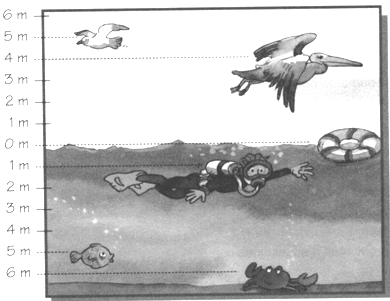 La gaviota está volando a _________ m _________ el nivel del mar.El niño está buceando a _________ m _________ el nivel del mar.El pez está nadando a _________ mEl cangrejo se encuentra a _________ mEl pelícano vuela a _________ m.92.- ¿Cuál es la diferencia de temperaturas extremas cada día? 93.- Completa la siguiente tabla:94.- Calcula:NúmeroDivisible por   2Divisible por    5Divisible por   3Divisible por    111.6505.4455461431.615NÚMEROREONDEO54670453208564995891SituaciónNúmero enteroAvancé .Avancé .El ascensor está en el 3° piso.El ascensor está en el 0° piso.Debo $11.000Debo $2.000El submarino está a  de profundidad.El submarino está a 24 metros de profundidad.La temperatura en la Antártica es de 3 grados bajo cero.La temperatura en la Antártica es de 2 grados bajo cero.El ascensor está en el primer subterráneo.Ahorré $10.000Ahorré $24.000Giré de mi libreta de ahorros $8.000Giré de mi libreta de ahorros $5.000Retrocedí 2 pasos.Temperatura MínimaTemperatura Máxima11º25º9,2º18,5º0º7,3º-1,54º-15-2,820 +20 =-3 + 4 =20 +10 =-3 + 3 =20 +0 =-3 + 2 =20 +-10 =-3 + 1 =20 +-20 =-3 + 0 =20 +-30 =-3 + -1 =20 +-40 =-3 + -2 =20 +-50 =-3 + -3 =20 +-60 =-3 + -4 =